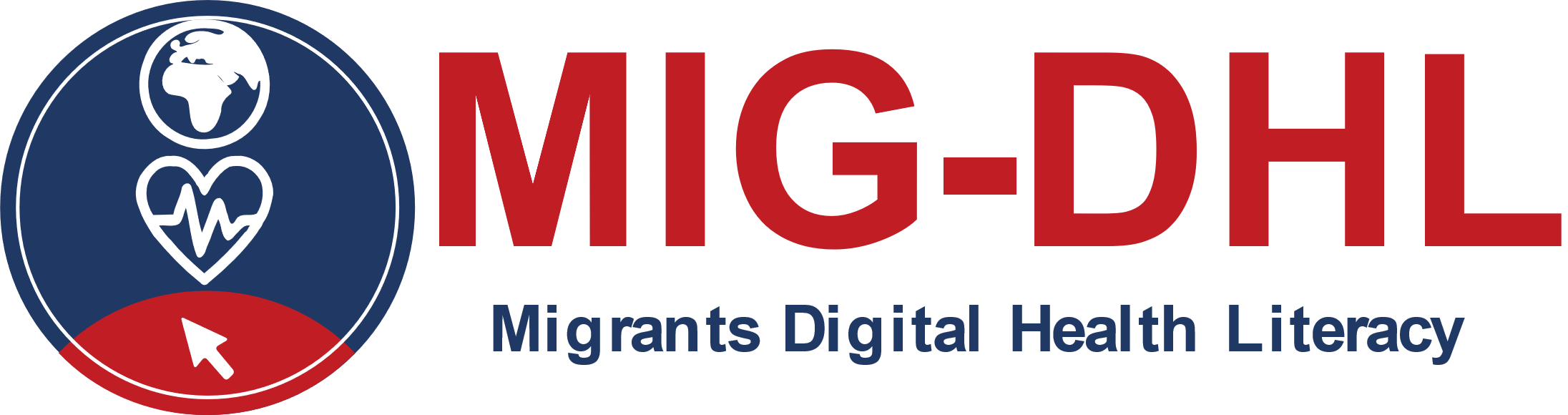 Materiale di formazioneModulo 5Modello per l'identificazione dei vantaggi e delle sfide degli strumenti online per la sanità digitaleIl sostegno della Commissione europea alla realizzazione di questa pubblicazione non costituisce un'approvazione dei contenuti, che riflettono esclusivamente le opinioni degli autori. La Commissione non può essere ritenuta responsabile per l'uso che può essere fatto delle informazioni in essa contenute. Numero del progetto: 2020-1-DE02-KA204-007679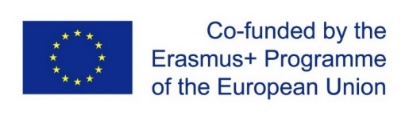 Dichiarazione sul copyright: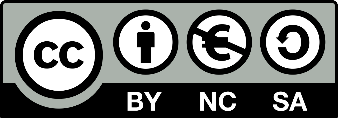 
Quest'opera è rilasciata con Creative Commons Attribution-NonCommercial-ShareAlike 4.0 International License. Siete liberi di:Condividere, copiare e ridistribuire il materiale su qualsiasi supporto o formatoAdattare, trasformare e implementare il materiale alle seguenti condizioni:Attribuzione - È necessario dare il giusto credito, fornire un link alla licenza e indicare se sono state apportate modifiche. Potete farlo in qualsiasi modo ragionevole, ma non in modo da suggerire che il licenziante approvi voi o il vostro uso.Non commerciale - Non è consentito utilizzare il materiale per scopi commerciali.ShareAlike – Se adattate, trasformate o implementate il materiale, dovete distribuire i vostri contributi con la stessa licenza dell'originale.5.1 Compito sulla piattaforma onlineEseguire le seguenti attività utilizzando gli strumenti eHealth proposti.5.1.1) Accedere al sito web del sistema sanitario nazionale e svolgere le seguenti attività: - Ci sono informazioni sui vaccini? Scarica il calendario delle vaccinazioni.- Ricerca di informazioni sul vaccino antitetanico. Quando si arriva alle informazioni, fare uno screenshot. - Cosa dice il sistema sanitario nazionale sulla prevenzione del consumo di alcol in gravidanza? Indicate la vostra risposta nel riquadro sottostante:- Che cos'è il diabete e come può essere trattato secondo il sistema sanitario nazionale? Indicate la vostra risposta nel riquadro sottostante:- Cercate l'elenco delle malattie per le quali esistono associazioni nazionali formate dalle persone che ne soffrono e, in alcune di esse, anche dai loro familiari. Quando si arriva alle informazioni, fare uno screenshot.5.1.2) Accedere al portale dei pazienti del sistema sanitario regionale e svolgere le seguenti attività:- Consultate i centri sanitari di assistenza primaria e specialistica a voi assegnati. Quando si raggiungono le informazioni, fare uno screenshot. - È possibile richiedere un appuntamento online se si presentano i sintomi della COVID-19?5.1.3) Cercare se esiste un accesso alle app per la salute e svolgere le seguenti attività: - Controllare l'ospedale a cui si è stati assegnati. Quando trovate le informazioni, fate uno screenshot. - Prendete un appuntamento con il vostro medico di famiglia. Una volta generato, fare uno screenshot. Se non dovete rispettare l'appuntamento, cancellatelo.5.1.4) Visitare il sito web dell'Organizzazione Mondiale della Sanità e svolgere la seguente attività: - Quali sono i vaccini COVID che, secondo l'OMS, soddisfano i necessari criteri di sicurezza ed efficacia?5.1.5) Visitare un portale sanitario specifico, ad esempio uno dove reperire informazioni sull'emicrania o sui disturbi del sonno nei bambini e negli adolescenti. Svolgere le seguenti attività: - Cercate le raccomandazioni per migliorare la vostra qualità di vita se soffrite di emicrania cronica. Quando si raggiungono le informazioni, fare uno screenshot. - Trovare raccomandazioni per prevenire e/o gestire i disturbi del sonno nell'infanzia e nell'adolescenza. Quando si arriva alle informazioni, fare uno screenshot. 5.1.6) Visitare portali sanitari simili e svolgere le seguenti attività:- Scelta ricerca informazioni a cura del formatore5.1.7) Visitate un portale sanitario del vostro Stato e svolgete le seguenti attività: - Controlla le ultime notizie sul Coronavirus.5.1.8) Visitare un portale di salute dentale e un portale di salute specifico per le donne e svolgere le seguenti attività - Scoprite come prevenire le malattie dentali e segnate la vostra risposta nel riquadro sottostante:- Quali sono i primi sintomi della gravidanza? Segnate la vostra risposta nel riquadro sottostante:5.1.9) Visitare un portale sanitario specifico per le malattie infantili e svolgere le seguenti attività: - Cercate informazioni relative alla psicologia dell'educazione della prima infanzia. Quando avete trovato le informazioni, fate uno screenshot.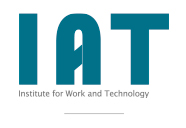 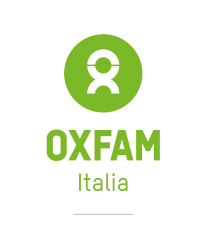 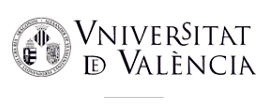 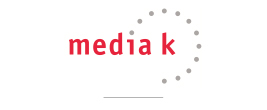 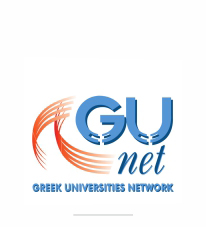 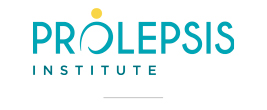 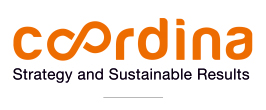 